                        Drogie dzieci!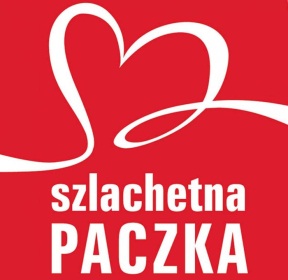                   Szanowni Rodzice!             Po raz kolejny włączamy się w akcję        SZLACHETNA PACZKAW tym roku postaramy się pomóc pani Alicji (63 lata).	Pani Alicja przez całe życie ciężko pracowała, by zapewnić sobie godne życie na starość i nigdy nie bała się wyzwań. Zawsze była chętna do pomocy, nauki nowych rzeczy i wsparcia drugiego człowieka. Z wiekiem zdrowie Pani Alicji pogarszało się coraz bardziej. Obecnie kobieta jest bardzo schorowana, zmaga się z niedoczynnością tarczycy, nadciśnieniem, dną moczanową, napadowym migotaniem przedsionków i zwyrodnieniem kręgosłupa. Pani Alicja posiada orzeczenie o umiarkowanej niepełnosprawności przez co nie może podjąć pracy zarobkowej, chociaż bardzo by tego chciała - pomimo swojego wieku emerytalnego jej marzeniem jest praca. Na co dzień czyta bardzo dużo książek, spotyka się z sąsiadkami, które bardzo ją wspierają, szyje, słucha muzyki i chodzi na częste wizyty kontrolne do lekarzy, chociaż poruszanie się jest jednym z większych problemów kobiety. Pani Alicja bardzo stara się o prowadzenie normalnego i godnego życia, jednak jej przychody (1100 zł) nie pozwalają na to. Po odjęciu wszystkich kosztów utrzymania oraz kosztów leków (w sumie 1070 zł, z czego aż 350 zł to koszty leków i leczenia) kobiecie pozostaje tylko 30 zł na przeżycie miesięcznie.	Pani Alicja jest bardzo pracowita i bardzo żałuje, że nie może już podjąć pracy zarobkowej. Pomimo tego, że zdrowie ogranicza ją w niektórych czynnościach, takich jak np. sprzątanie, zawsze dba o to, by w jej mieszkaniu było czysto i przytulnie, bo jest to dla niej bardzo ważne. Samodzielne wykonywanie codziennych obowiązków przynosi jej ogromną satysfakcję, dlatego Pani Alicji bardzo zależy na tym, by pozostać w pełni samowystarczalną. Kobieta nie załamuje się, docenia wszystkie dobre momenty w swoim życiu. Wolne chwile spędza na czytaniu, szyciu a także oglądaniu telewizji. Pani Alicja jest bardzo ciepłą i serdeczną osobą z dużym doświadczeniem życiowym, jest bardzo wdzięczna wszystkim osobom, które jej pomagają i ją wspierają (głównie są to jej sąsiadki), to daje jej siłę do działania. Jej największym marzeniem jest zdrowie i spokojne życie, w którym nie będzie musiała martwić się tym co włożyć do pieca, czy też co zjeść na obiad.ZOSTAŃ ŚWIĘTYM MIKOŁAJEM I PRZYŁĄCZ SIĘ DO AKCJI!!!Na dary czekamy do  3 grudnia.	Trzy kluczowe potrzeby:	- opał	- okulary korekcyjne	- środki czystościŻywność trwała: herbata, kawa. ryż, kasza, konserwy rybne, owoce w puszkachPani Alicja choruje na dnę moczanową dlatego może jeść tylko produkty dozwolone przy tej dolegliwości.Środki czystości: mydło/żel myjący, szampon, szczoteczka do zębów, pasta do zębów, proszek do prania, płyn do płukania, tabletki do zmywarki, płyny czyszczące.Odzież i obuwie: 		Kozaki/buty zimowe, rozmiar: 41, 				Uwagi: Ciepłe, czarne z szerokim czubkiem.Wyposażenie mieszkania: pościel wymiary 200x220, poduszka 70x80, poszwy, prześcieradłoInne potrzeby: 3 tona węgla, okulary korekcyjne, bon do apteki/ opłacenie recept na lekarstwaSzczególne upominki: książka (Pani Alicja kocha czytać książki o tematyce kryminalnej i romanse.)	organizator:                              Szkolne Koło Wolontariatu „Otwarta dłoń”                          pod opieką p. Agnieszki Kik	         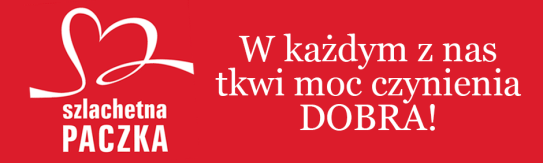 